 by  Philip  Iskas ,Γ2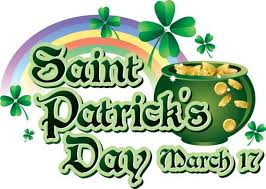           Saint   Patrick’s  Day  or  the Feast  of  Saint Patrick  is  a cultural and  religious celebration  occuring  annualy ,on  March 17th ,the   death  date of the most commonly recognised  patron  saint  of  Ireland. 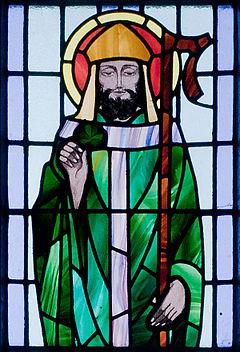       St  Patrick’s  Day  was   made  an  official  Christian  feast  day in the early 17th  century and  is  observed  by  the  Catholic  Church ,the  Anglican  Communion,the  Eastern  Orthodox  Church  and  the  Lutheran Church.        The  day commemorates  Saint  Patrick  and  the arrival  of  Christianity in  Ireland ,as well as  celebrating the  heritage and culture of  Ireland in general.      Celebrations ,generally, involve  public parades and festivals  and everybody  is wearing  green  attire or  shamrocks .Christians  also  attend  church  services  and  the  Lenten   restrictions  on eating  and drinking alcohol are  lifted for the day,which  has encouraged and propagated the holiday’s tradition of alcohol consumption.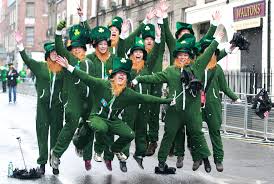          Saint  Patrick’s  Day is a public holiday in the Republic of Ireland,Northern Ireland ,Newfoundland,Labrador and Montserrat.It  is also widely celebrated  by the Irish  diaspora around the world ,especially in Great Britain ,Canada, the USA,Argentina ,Australia and New Zealand.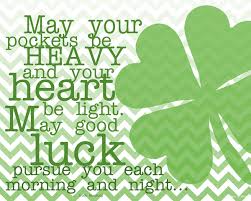 